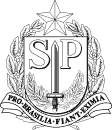 Governo do Estado de São Paulo Secretaria da EducaçãoEquipe de Supervisão São João da Boa VistaEDITAL DE CONVOCAÇÃO PARA A 16ª. ALOCAÇÃO PEI 2022 - RETIFICADOA Dirigente Regional de Ensino da Diretoria de Ensino – Região São João da Boa Vista, no uso de suas atribuições legais, nos termos das Resoluções SE-4/2020, Resoluções SE-10, de 22/01/2020, Resolução Seduc-102, de 15/10/2021, alterada pela Resolução Seduc-104, de 21/10/2021; Resolução Seduc-37, de 01/06/2022, CONVOCA os professores inscritos e classificados no Credenciamento inicial e demais credenciamentos emergenciais do Programa Ensino Integral – PEI, para participar da 16ª. alocação PEI – 2022, no dia 05/08/2022 (sexta-feira), às 9h, on-line, na plataforma Teams, para às seguintes vagas – retificado:01 Arte (EE Prof. Camilo Lellis – Espírito Santo do Pinhal);01 Língua Portuguesa / Inglês (EE Dr. Cândido Rodrigues – São José do Rio Pardo);01 Língua Portuguesa (EE Barão de Monte Santo – Mococa).Para participar da sessão de atribuição, os interessados deverão acessar o link:São João da Boa Vista, 02 de agosto de 2022.SILVIA HELENA DALBON BARBOSA DIRIGENTE REGIONAL DE ENSINO05/08/20229hLINK DE ACESSO05/08/20229hhttps://teams.microsoft.com/l/meetup-join/19%3ameeting_ZTA5NTk2NWEtODdkNi00Yjk0LWE2ODYtZDVkNzY1ZjA5OWM3%40thread.v2/0?context=%7b%22Tid%22%3a%2216b87798-4517-442c-9200-ce1cca93259c%22%2c%22Oid%22%3a%226b81f748-5c41-40d8-b429-7550ba1ff207%22%7dRELAÇÃO DE VAGAS PARA ALOCAÇÃO DO PEI 2022 - 16a. Alocação RELAÇÃO DE VAGAS PARA ALOCAÇÃO DO PEI 2022 - 16a. Alocação RELAÇÃO DE VAGAS PARA ALOCAÇÃO DO PEI 2022 - 16a. Alocação RELAÇÃO DE VAGAS PARA ALOCAÇÃO DO PEI 2022 - 16a. Alocação RELAÇÃO DE VAGAS PARA ALOCAÇÃO DO PEI 2022 - 16a. Alocação RELAÇÃO DE VAGAS PARA ALOCAÇÃO DO PEI 2022 - 16a. Alocação RELAÇÃO DE VAGAS PARA ALOCAÇÃO DO PEI 2022 - 16a. Alocação MunicípioEscolaÁrea VagasDisciplina / HabilitaçãoQualificaçãoPeríodoEspírito Santo do PinhalEE Prof. Camilo LellisLinguagens e Códigos1ArteArte Manhã(07h00 às 16h00)São José do Rio PardoEE Dr. Cândido RodriguesLinguagens e Códigos1Língua Portuguesa / InglêsLíngua Portuguesa / Inglês Manhã(07h00 às 16h00)MococaEE Barão de Monte SantoLinguagens e Códigos1Língua PortuguesaLíngua Portuguesa Manhã(07h00 às 16h00)